НАН ЧОУ ВО Академия маркетинга и социально информационных технологий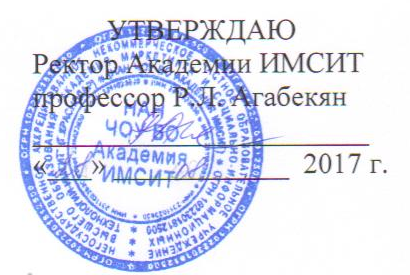 АННОТАЦИЯ УЧЕБНОЙ ДИСЦИПЛИНЫНаправление подготовки 38.04.01 «Экономика»направленность (профиль) программы«Международный бизнес»КвалификацияМагистрНаименование учебной дисциплины   Б1.В.ОД.5  «внешнеэкономическая деятельность фирмы»Цель и задачи изучения дисциплиныЦелью дисциплины «Внешнеэкономическая деятельность фирмы» является формирование представлений об основных формах и возможностях внешнеэкономической деятельности компаний, о практике ее государственногорегулирования в РФ.Задачи учебного  курса: расширение знаний студентов в области прикладных аспектов мировой экономики и международных экономических отношений;изучение основ внешнеэкономической деятельности компании и технологии реализации международных расчетов;формирование представления о формах организации международного бизнеса;выявление особенностей стратегического управления в международном бизнесе и конкурентных стратегий российских компаний;анализ международной внешней среды деятельности российских компаний;изучение опыта российских компаний в совершении международных сделок по слиянию и поглощению;анализ современного состояния внешнеэкономических связей российских компаний;получение знаний в области государственного регулирования внешнеторговой деятельности;изучение и анализ современной системы валютного регулирования и применяемых методов валютного контроля в России.Краткая характеристика учебной дисциплины (основные блоки, модули, темы)Тема 1. Внешнеторговая деятельность компаний и внешнеторговые расчеты.Тема 2. Организационные формы внешнеэкономической деятельности и международного бизнеса российских компаний.Тема 3. Стратегическое управление в международном бизнесе. Международные конкурентныестратегии российских компаний.Тема 4. Анализ международной внешней среды деятельности отечественных компаний.Тема 5. Участие отечественных компаний в международных сделках слияний и поглощений.Тема 6. Современное состояние внешнеэкономических связей российских компаний.Тема 7. Государственное регулирование внешнеторговой деятельности в РФ.Тема 8. Валютное регулирование и валютный контроль в РФ.Компетенции, формируемые в результате освоения учебной дисциплины:Процесс изучения дисциплины направлен на формирование следующих компетенций:готовностью к коммуникации в устной и письменной формах на русском и иностранном языках для решения задач профессиональной деятельности (ОПК-1).Формы проведения занятий, образовательные технологииЛекционные занятия проводятся в форме проблемных и интерактивных лекций. Применяются: лекция-дискуссия, лекция - анализ ситуаций, лекция – экспертный диалог, лекция с запланированными ошибками.Практические занятия: тематические семинары, проблемные семинары, метод «круглого стола», метод «коллективной мыслительной деятельности», методы анализа проблемных ситуаций.Формы промежуточногоконтроля:Текущие оценки знаний (по 100-бальной системе), тестирование, доклады, контрольные работы, эссе, рефераты, презентацииФорма итогового контроля знаний:Экзамен